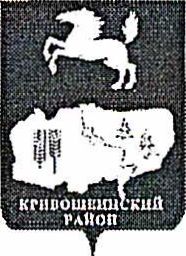 29.11.10АДМИНИСТРАЦИЯ КРИВОШЕИНСКОГО РАЙОНА
ПОСТАНОВЛЕНИЕс. Кривошеино
Томской области№806Об общественном Совете при Главе Администрации
Кривошеинского районаВ целях совершенствования управленческой, информационно-аналитической и
организационно-общественной работы Главы Администрации Кривошеинского районаПОСТАНОВЛЯЮ:Утвердить положение о консультативно-совещательном органе - общественном
Совете при Главе Администрации Кривошеинского района (приложение №1).Настоящее постановление опубликовать в районной газете «Районные вести»Глава Кривошеинского района
(Глава Администрации)Поляруш Андрей Николаевич1
2-12-34ПрокуратураРедакция газеты «Районные вести»
ПолярушА.В. РазумниковПриложение №1
УТВЕРЖДЕНО
Постановлением Г лавы
Администрации
Кривошеинского района
от 29.11.2010 №806Положение
о консультативно-совещательном органе -
общественном Совете при Главе Администрации Кривошеинского района1. Общие положенияОбщественный Совет при Главе Администрации Кривошеинского района
(далее Совет) является консультативно-совещательным органом, в рамках которого
осуществляются консультации по проблемам социально-экономического развития
района.В своей деятельности Совет руководствуется законодательством Российской
федерации, Уставом муниципального образования Кривошеинский район,
постановлениями и распоряжениями Главы Администрации Кривошеинского района, а
также настоящим Положением.Цели деятельности СоветаОсуществление постоянного взаимодействия Администрации Кривошеинского и
представителей общественности района для выработки согласованных решений и
совершенствования политики, проводимой органами местного самоуправления на
территории Кривошеинского района.Задачи и функции членов СоветаОсновными задачами членов Совета являются:а)	подготовка предложений Главе Администрации Кривошеинского района по выработке
основных направлений социально-экономического и политического развития района,
форм, методов и механизмов их реализации;б)	прогнозная оценка последствий реализации решений органов местного
самоуправления;в)	анализ тенденций развития социально-экономической обстановки района и его
инфраструктуры;г)	выявление и оценка социально значимых инициатив граждан, общественных
организаций, политических партий.Основными функциями членов Совета являются:а)	подготовка аналитических справок и обобщающих материалов, выработка
рекомендаций, разработка и участие в реализации проектов по своим направлениям;б)	информирование Главы Администрации района о возможных позитивных и
негативных последствиях принимаемых решений;в)	оказание научно-методической помощи Главе Администрации района по своему
направлению.Права членов СоветаВ рамках действующего законодательства ползать необходимую информацию от
органов местного самоуправления, муниципальных учреждений, организаций и
предприятий города.Вносить предложения по вопросам, требующим решения органов местного
самоуправления.Участвовать в разработке и реализации проектов по своим направлениям.Привлекать к работе на общественных началах экспертов и консультантов различного
профиля в целях разработки и реализации проектов по своим направлениям.Формирование СоветаСостав Совета утверждается постановлением Главы Администрации Кривошеинского
района.Члены Совета принимают участие в заседаниях Совета без права замещения.Члены Совета принимают участие в работе Совета на общественных началах.6. Организация деятельности и управление СоветомЗаседания проводятся по мере необходимости по инициативе Главы Администрации
Кривошеинского района или членов Совета.Решения Совета носят рекомендательный характер.Глава Администрации Кривошеинского района вправе приглашать одного или
нескольких членов Совета для проведения консультаций вне заседания Совета.